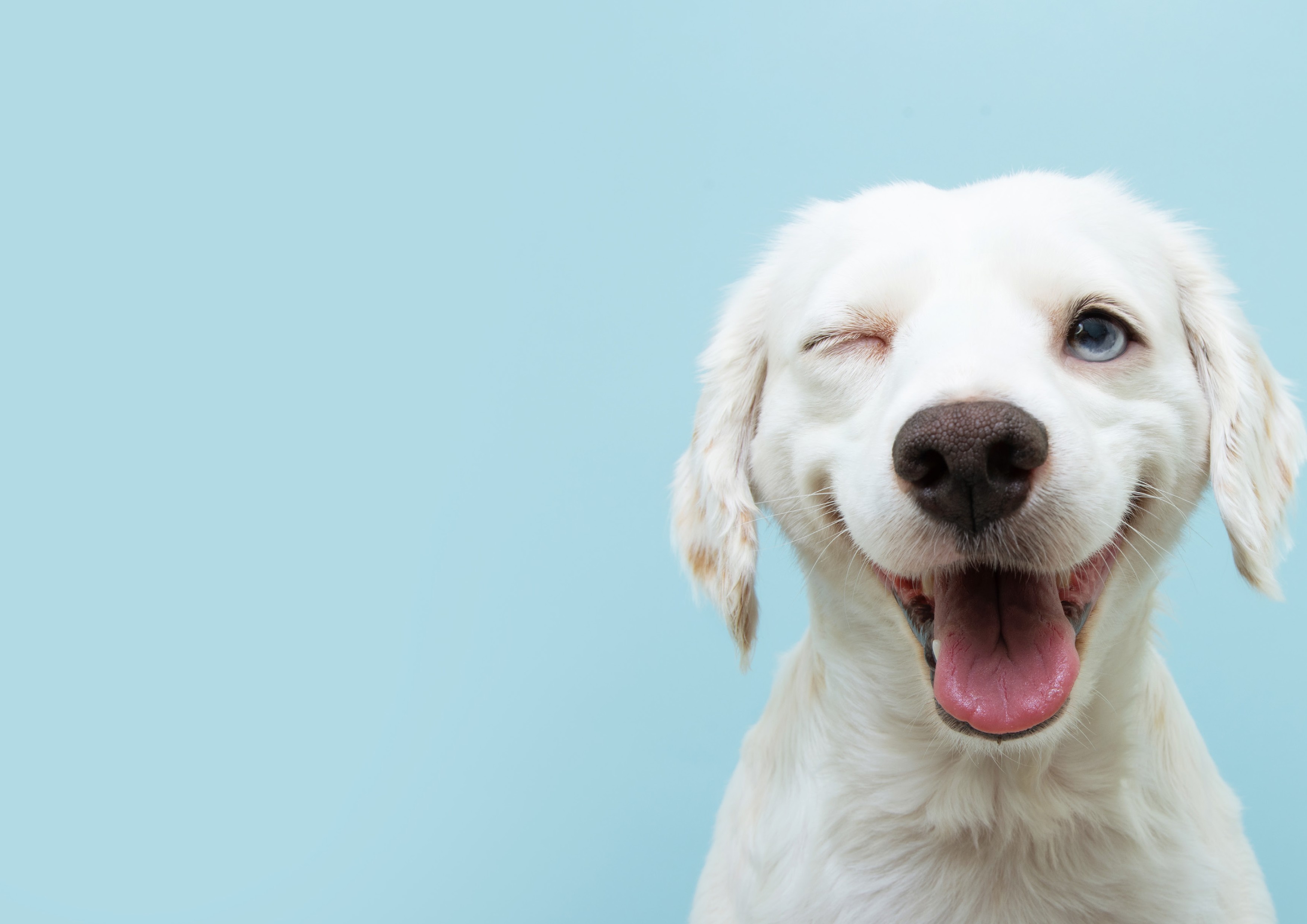 UCLLPLANNER2021 - 2022 - Semester 1EERSTE HULP BIJ PLANNEN EN ORGANISERENZorg voor een vaste structuur in je dag:Sta op een vast moment op, neem pauze op vaste uren en bepaal wanneer je gaat werken voor school.Wissel werkmomenten af met momenten van ontspanning. Volg hiervoor je eigen gevoel. Sommige studenten kunnen 2 uur na elkaar doorwerken, terwijl anderen meer afwisseling nodig hebben. Je kan eventueel de structuur van je lessenrooster overnemen.Neem voldoende frisse lucht. Ga bijvoorbeeld na het ontbijt kort even wandelen/fietsen en haal een frisse neus voor je begint te werken. Zet je raam open en verlucht de ruimte.Zorg voor een vaste studieplek thuis.Deze plaats gebruik je enkel voor studeren, ontspannen doe je elders. Zo maak je een duidelijk onderscheid tussen studeren en ontspannen. Sluit elke dag af met 5 minuten opruimen, zo kan je de dag goed afsluiten en is alles netjes om de volgende dag opnieuw te starten.Start elke dag met het controleren van Toledo/mails/intranet. Probeer dit maximaal 2 maal per dag te doen, zo word je niet overspoeld met informatie. Zet nadien alle notificaties af. Zo kan je ongestoord verder werken.Hou een ‘daily kick off’ met een vriend(in)/medestudent. Bespreek wat je die dag wil doen en hoe het met je gaat. Koppel op het einde van de dag even terug naar elkaar. Misschien is het wel fijn om met hetzelfde vak/dezelfde taak bezig te zijn? Zo kan je meteen ook nog kennis uitwisselen. Blijf in contact met je medestudenten, je staat hier niet alleen voor!Maak per vak een overzicht van alle taken, opdrachten, leerstof die je moet verwerken, … Iedere ochtend werk je deze lijst bij. Voeg to do’s toe en schrap wat je hebt afgerond. Je kan to-do lijstjes maken op papier, maar er bestaan ook heel wat digitale tools en apps (vb. “Sticky notes” of plaknotities, dit zijn digitale post-it’s die je op je computer kan gebruiken, app’s zoals Any.do,Wunderlist, Microsoft to-do, …).Hou alle deadlines bij op de UCLL-planner.Maak een dagplanning:Kijk op je to do’s en naar je deadlines om de prioriteiten te bepalen. Vind je het moeilijk om prioriteiten te stellen? Gebruik dan onderstaande kader.Stel je planning flexibel op, laat met andere woorden vrije ruimte. Zo heb je de mogelijkheid te schuiven wanneer je minder snel vordert, of er onverwachts iets tussen komt. Hou je planning realistisch en aangepast aan je eigen noden.Werk je niet graag uur per uur? Plan dan ruimer in door bijvoorbeeld in blokken te werken (voormiddag, namiddag, avond).Plan zowel je studietijd als je ontspanning in.Probeer je aan je dagplanning te houden.Heb je moeilijkheden met starten? Deel dan je taak/leerstof in kleinere stukken, zodat dit wel haalbaar wordt. Start met 20 minuten en begin te werken. Na 20 minuten mag je stoppen. Je zal merken dat eens je bezig bent, je hoogstwaarschijnlijk ook verder werkt.Zorg na iedere (deel)taak voor een ‘beloning’; ga 10 minuten wandelen, zet een tas koffie, bel met een vriend(in), luister naar een leuke podcast, speel een spel, teken, doe een work-out thuis, … Apps zoals Plantie of Forest kunnen motiverend werken, je kan hier je eigen boom laten groeien.Hoe stel je prioriteiten?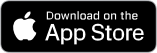 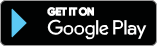 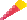 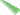 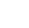 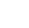 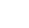 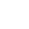 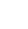 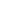 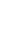 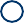 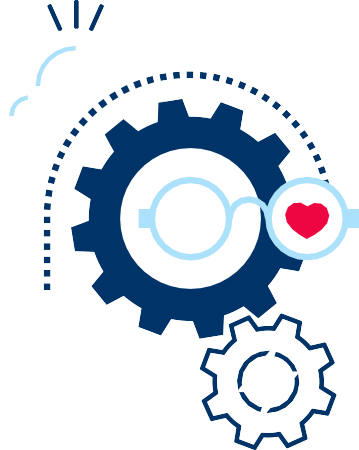 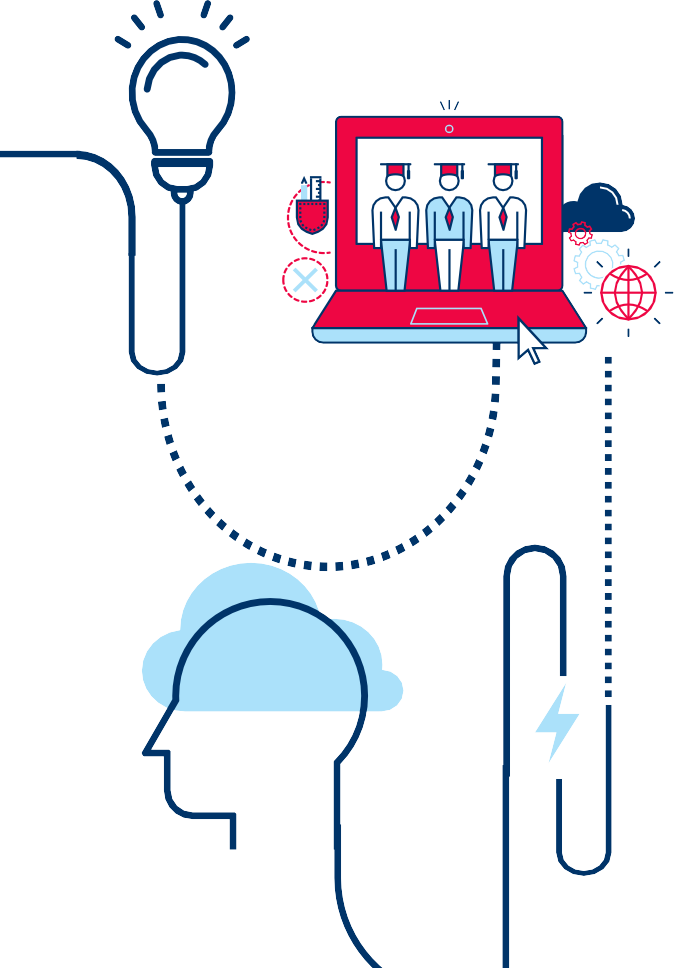 SNEL AFGELEID?SCHAKEL JE EXTERNE AFLEIDERS UIT!VISUEELLeg je favoriete boek/game/… uit je gezichtsveldKies je studieplek goed uit en leg op je bureau enkel die zaken die je nodig hebt om te werkenLeg je gsm in een andere ruimte…AUDITIEFKies een stille studieplekGebruik oordopjesWerk met muziek…SOCIAALBespreek met je huisgenoten wanneer je aan het werk bent voor school. Maak hier afspraken over.Sluit mailboxen, chatprogramma’s, facebook, … en zet je notificaties uit.Je kan ook een programma installeren waardoor bepaalde sites ge- blokkeerd worden (vb. Cold Turkey, StayFocused)September 2021	Oktober 2021November 2021	December 2021	Januari 2022Februari 2022UCLL-PLANNERWK WIELRENNEN IN LEUVEN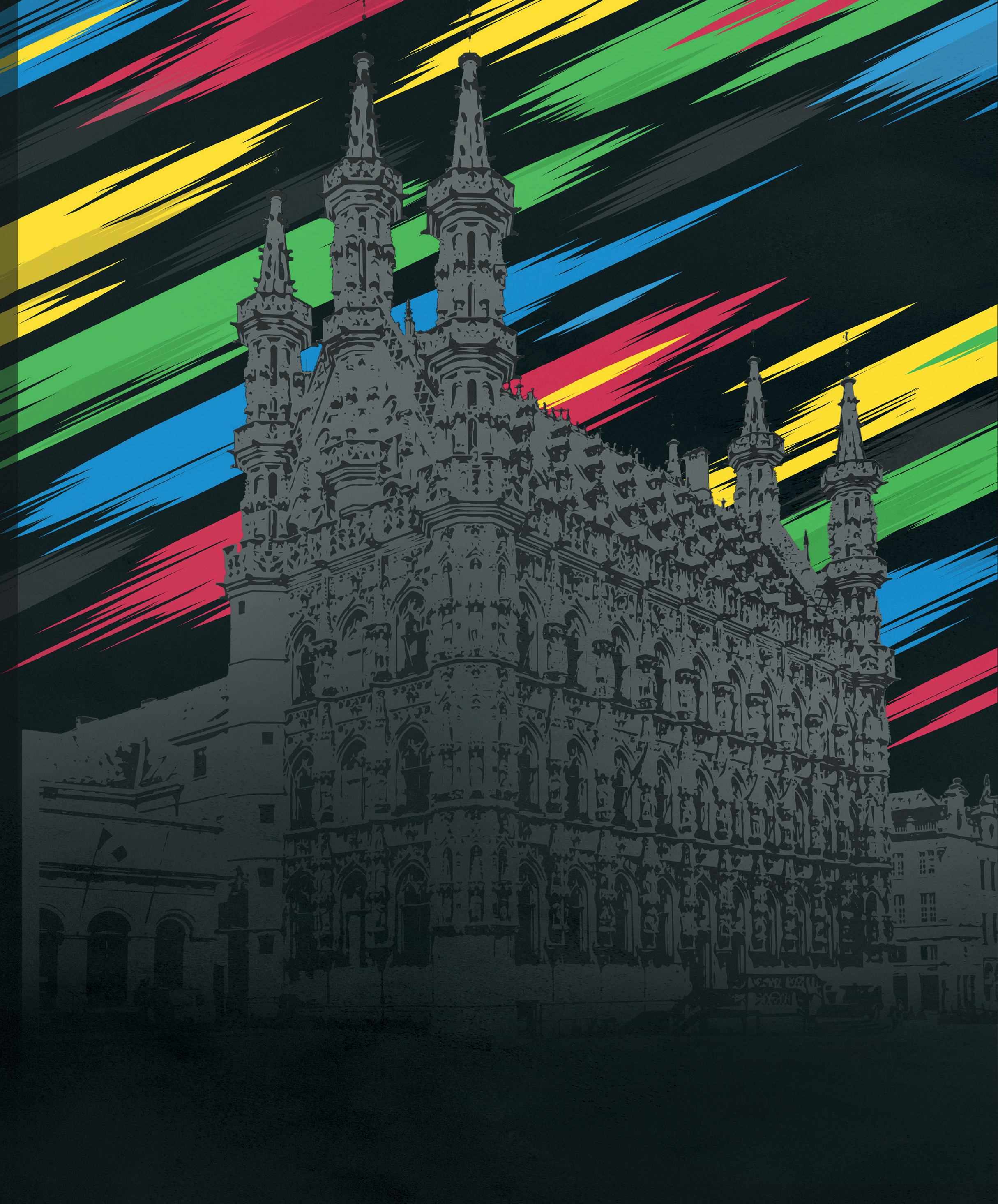 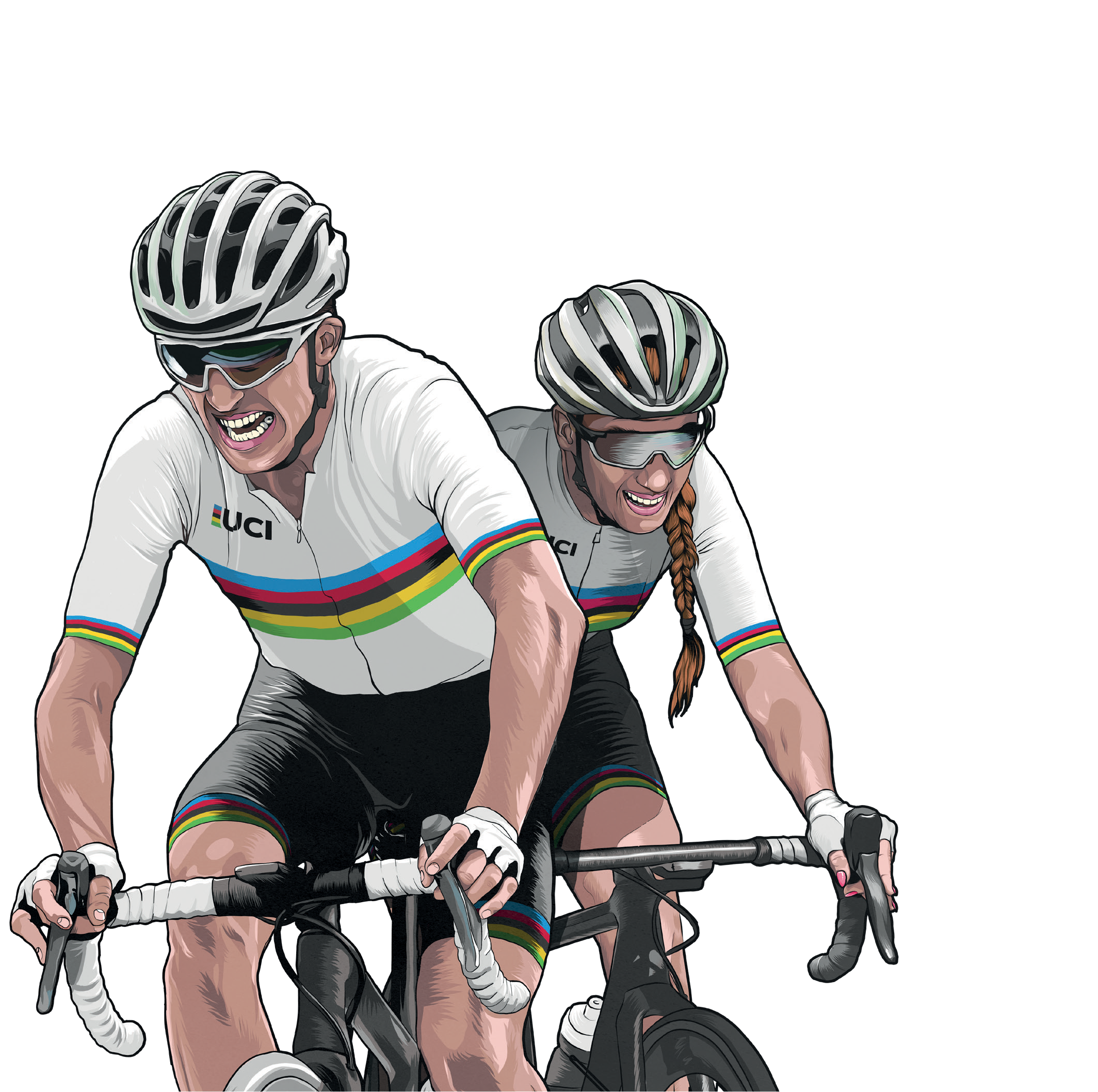 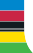 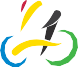 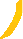 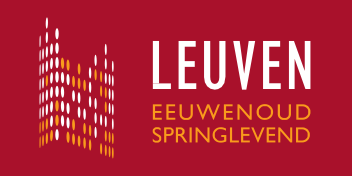 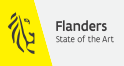 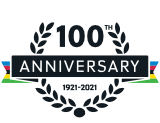 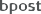 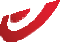 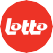 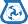 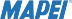 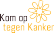 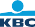 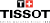 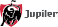 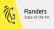 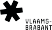 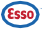 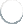 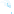 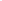 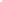 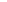 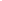 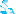 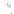 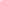 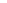 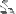 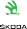 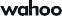 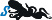 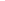 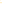 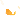 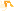 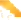 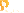 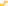 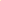 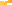 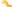 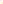 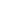 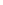 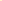 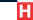 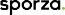 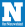 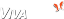 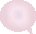 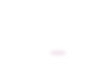 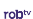 WK FANDORP» Zaterdag 25 en zondag 26 september» Alma 3» Gratis toegang» Covid Safe Ticket» www.kuleuven.be/wk/fan-zoneVERKEERSMAATREGELEN» Van 16 tot 18 september» Check de maatregelen» www.leuven.be/wk» Google maps & Waze zijn aangepast» Check de routeplanner van de LijnDEADLINES EN TO DO’S 20 SEPTEMBER - 26 SEPTEMBERMaandag 20 september	Vrijdag 24 septemberDinsdag 21 septemberWoensdag 22 septemberZaterdag 25 septemberZondag 26 septemberDonderdag 23 september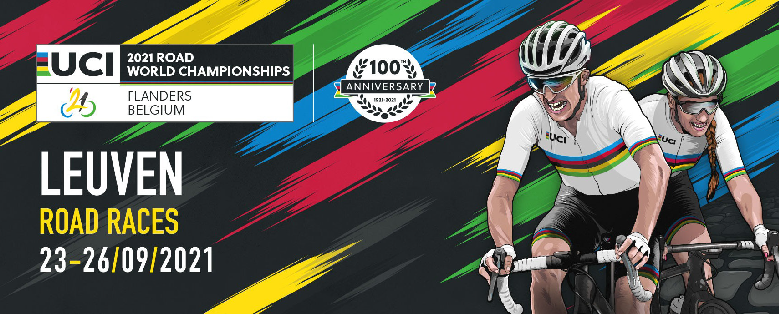 NIEUW VANAF 1 OKTOBER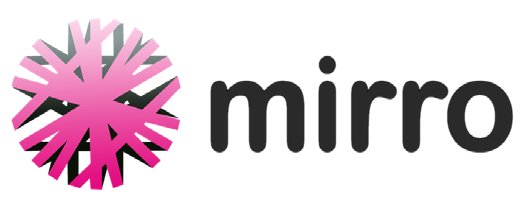 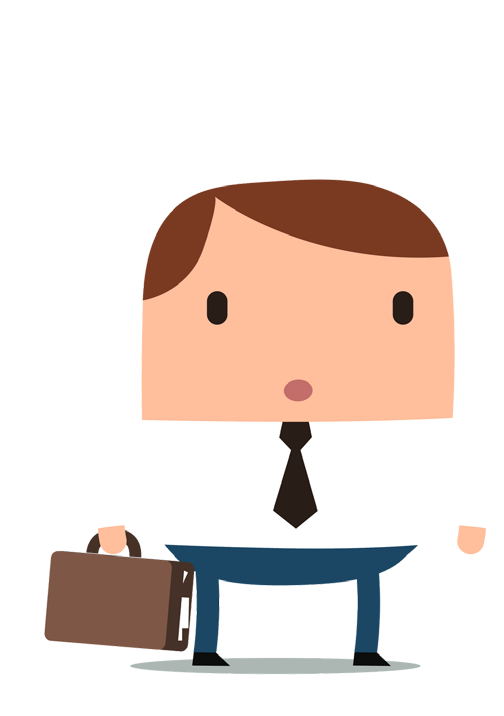 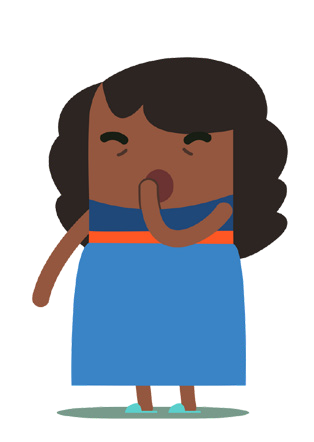 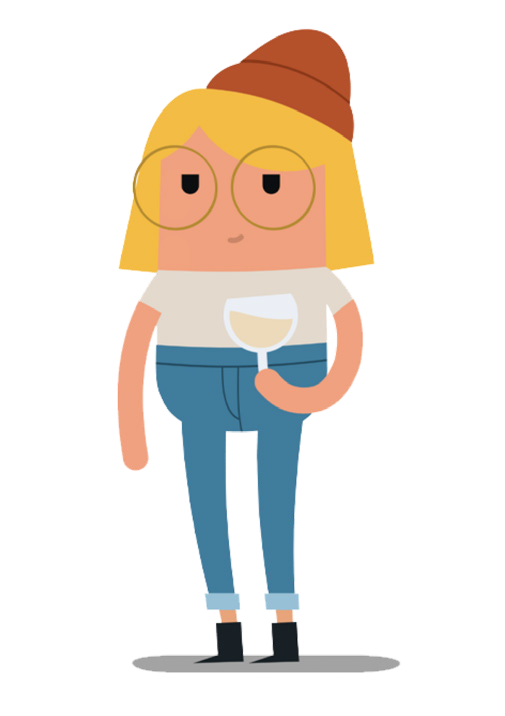 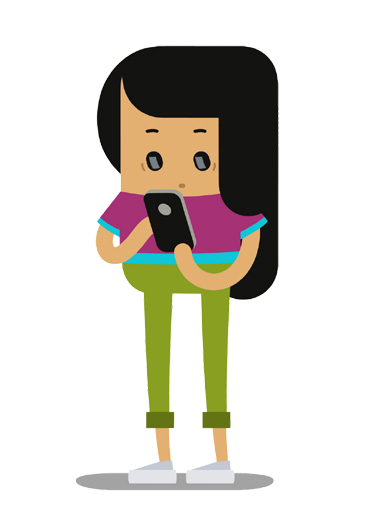 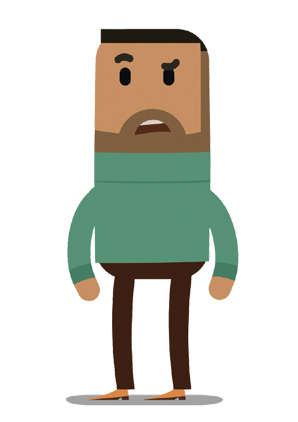 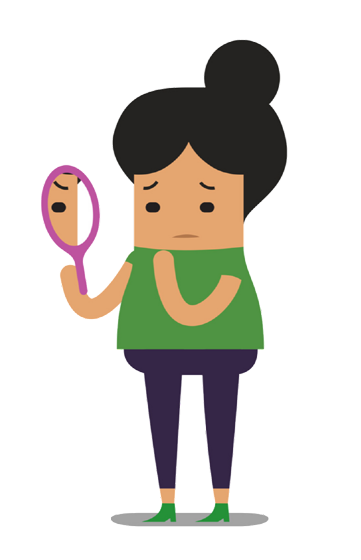 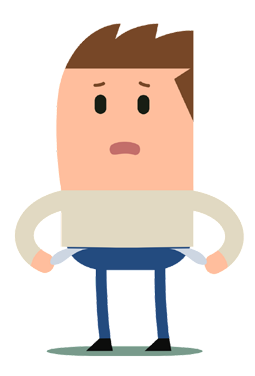 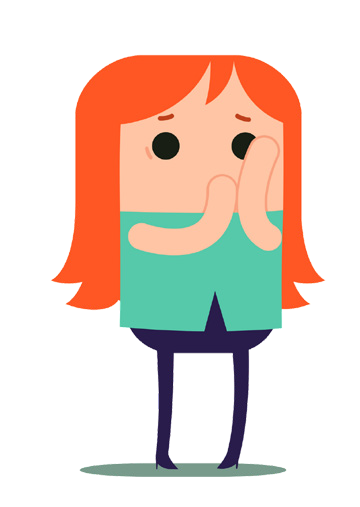 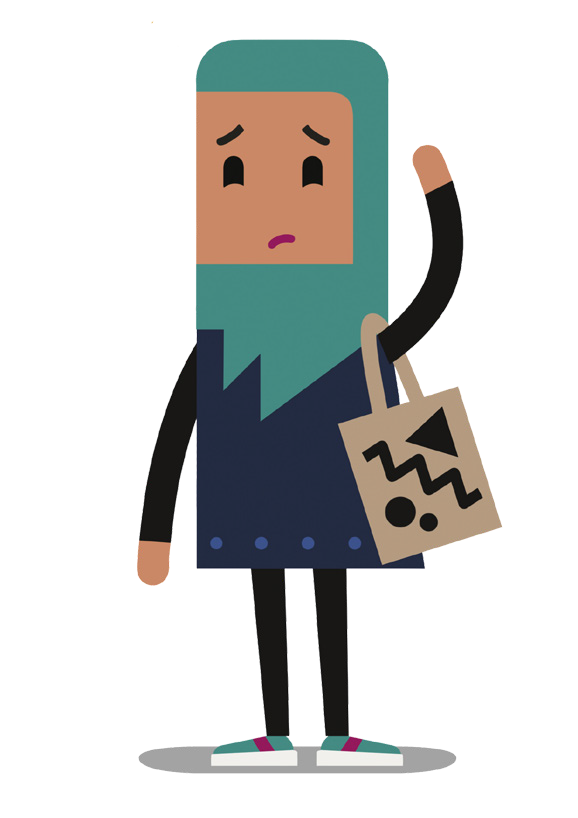 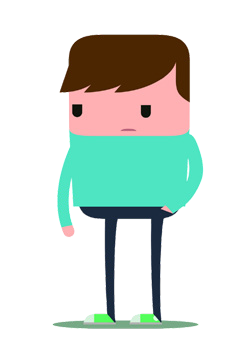 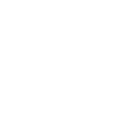 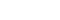 Kun jij wel een boost gebruiken?Met de online zelfhulpmodules van Mirro kun je vanaf 1 okto- ber anoniem en zelfstandig aan de slag met je mentale fitheid. Je kiest zelf welke en hoeveel modules je volgt.De modulesEr zijn modules beschikbaar met uiteenlopende onderwerpen. Enkele voorbeelden hiervan zijn:Stress bij studentenAngst en paniekPiekerenSomberheidConcentratie en uitstelgedrageSlaap lekker!In de geanonimiseerde online omgeving van Mirro leerje omgaan met alledaagse (stress)situaties. Elk van de modules bevat tips, oefeningen en ervaringsfilmpjes. Zo werk je op een laagdrempelige manier zelfstandig aan je eigen mentale fitheid, om (weer) lekker in je vel te komen zitten!Het is helemaal gratis!Vanaf 1 oktober op het intranet!intranet.ucll.be/nl/node/44170DEADLINES EN TO DO’S 27 SEPTEMBER - 3 OKTOBERMaandag 27 september	Vrijdag 1 oktoberDinsdag 28 septemberWoensdag 29 septemberZaterdag 2 oktoberZondag 3 oktoberDonderdag 30 septemberNOTESDEADLINES EN TO DO’S 4 OKTOBER - 10 OKTOBERMaandag 4 oktober	Vrijdag 8 oktoberDinsdag 5 oktoberWoensdag 6 oktoberZaterdag 9 oktoberZondag 10 oktoberDonderdag 7 oktoberDEADLINES EN TO DO’S 11 OKTOBER - 17 OKTOBERMaandag 11 oktober	Vrijdag 15 oktoberDinsdag 12 oktoberWoensdag 13 oktoberZaterdag 16 oktoberZondag 17 oktoberDonderdag 14 oktoberDEADLINES EN TO DO’S 18 OKTOBER - 24 OKTOBERMaandag 18 oktober	Vrijdag 22 oktoberDinsdag 19 oktoberWednesdaty 20 oktoberZaterdag 23 oktoberZondag 24 oktoberDonderdag 21 oktober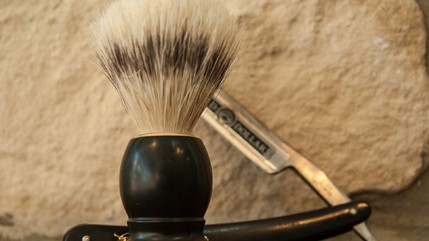 FINANCIELE ZORGEN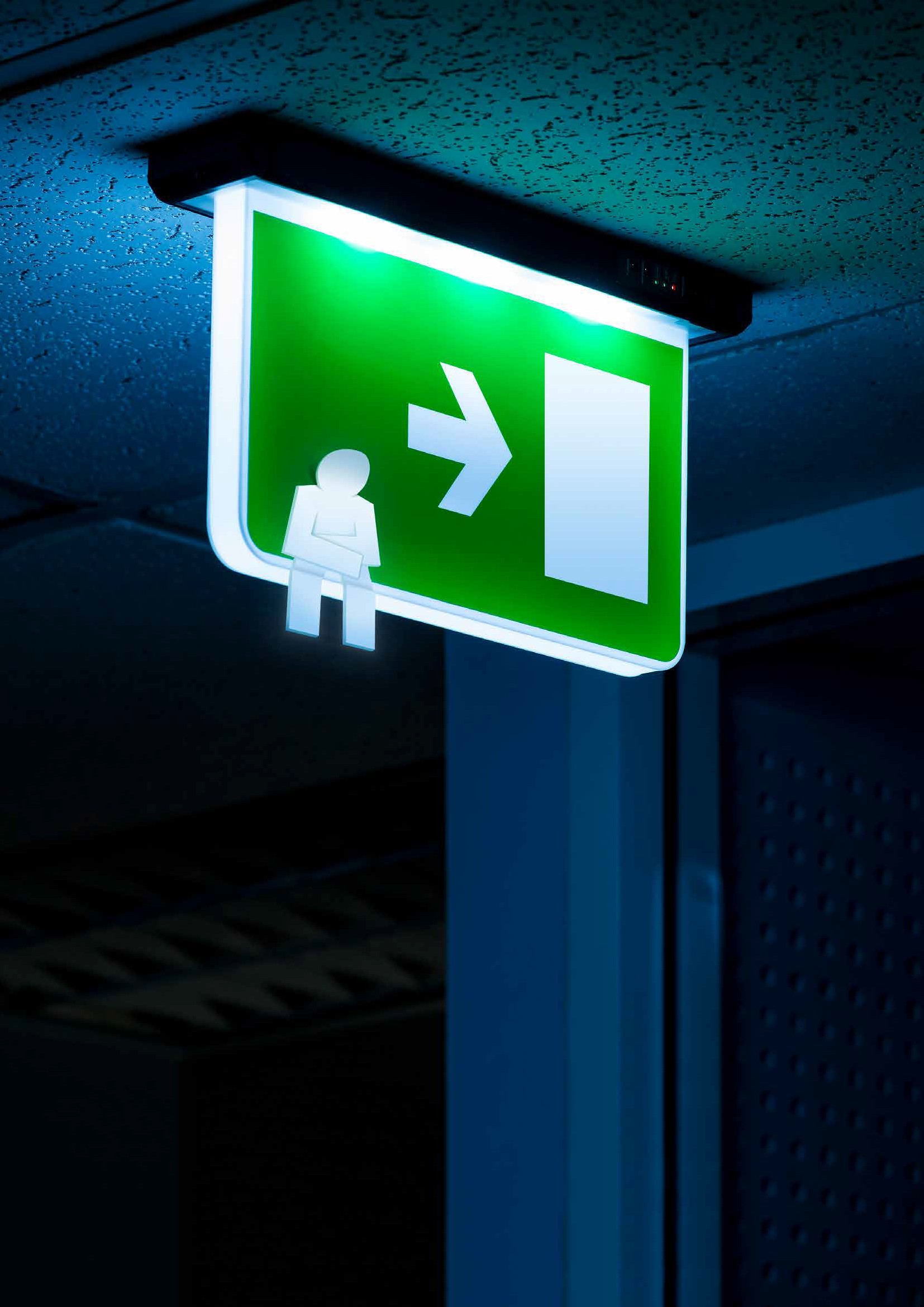 Je studentenjob die is weg gevallen? Het gezinsinkomen onder druk?Heb je financiële zorgen?Neem dan snel contact met onze Sociale Dienst.PROBLEMEN OP KOTRegent het binnen? Is er iets mis met het contract? Neem bij problemen zeker contact met de huisvestingsdienst, dan bekijken we samen wat we kunnen doen.ZIN IN SPORT?Koop een voordelige sportkaart en geniet van een zeer fijn sportaanbod. Check het voordelige aanbod op onze website.NOOD AAN EEN LUISTEREND OOR?Neem dan contact met de studentendienst van je campus. Je kan mailen, bellen, skypen.Leuven & Diest of Limburg.NOTESDEADLINES EN TO DO’S 25 OKTOBER - 31 OKTOBERMaandag 25 oktober	Vrijdag 29 oktoberDinsdag 26 oktoberWoensdag 27 oktoberZaterdag 30 oktoberZondag 31 oktoberDonderdag 28 oktober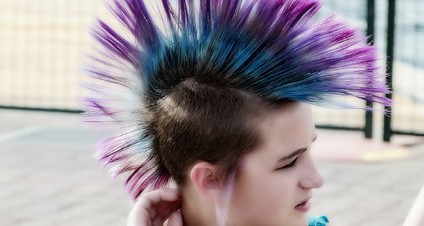 DEADLINES EN TO DO’S 1 NOVEMBER - 7 NOVEMBERMaandag 1 november	Vrijdag 5 novemberDinsdag 2 novemberWoensdag 3 novemberZaterdag 6 novemberZondag 7 novemberDonderdag 4 novemberDEADLINES EN TO DO’S 8 NOVEMBER - 14 NOVEMBERMaandag 8 november	Vrijdag 12 novemberDinsdag 9 novemberWoensdag 10 novemberZaterdag 13 novemberZondag 14 novemberDonderdag 11 november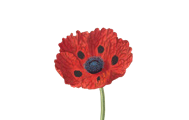 DEADLINES EN TO DO’S 15 NOVEMBER - 21 NOVEMBERMaandag 15 november	Vrijdag 19 novemberDinsdag 16 novemberWoensdag 17 novemberZaterdag 20 novemberZondag 21 novemberDonderdag 18 novemberNOTESDEADLINES EN TO DO’S 22 NOVEMBER - 28 NOVEMBERMaandag 22 november	Vrijdag 26 novemberDinsdag 23 novemberWoensdag 24 novemberZaterdag 27 novemberZondag 28 novemberDonderdag 25 november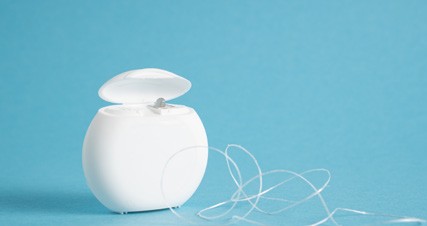 DEADLINES EN TO DO’S 29 NOVEMBER - 5 DECEMBERMaandag 29 november	Vrijdag 3 decemberDinsdag 30 novemberWoensdag 1 decemberZaterdag 4 decemberZondag 5 decemberDonderdag 2 decemberDEADLINES EN TO DO’S 6 DECEMBER - 12 DECEMBERMaandag 6 december	Vrijdag 10 decemberDinsdag 7 decemberWoensdag 8 decemberZaterdag 11 decemberZondag 12 decemberDonderdag 9 decemberDEADLINES EN TO DO’S 13 DECEMBER - 19 DECEMBERMaandag 13 december	Vrijdag 17 decemberDinsdag 14 decemberWoensdag 15 decemberZaterdag 18 decemberZondag 19 decemberDonderdag 16 decemberDEADLINES EN TO DO’S 20 DECEMBER - 26 DECEMBERMaandag 20 december	Vrijdag 24 decemberDinsdag 21 decemberWoensdag 22 decemberZaterdag 25 decemberZondag 26 decemberDonderdag 23 december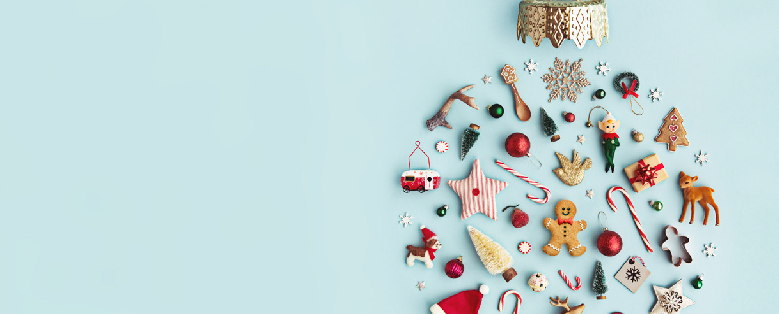 DEADLINES EN TO DO’S 27 DECEMBER - 2 JANUARIMaandag 27 december	Vrijdag 31 decemberDinsdag 28 decemberWoensdag 29 decemberZaterdag 1 januariZondag 2 januariDonderdag 30 december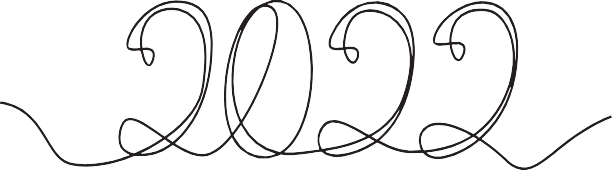 Gelukkig nieuwjaar!DEADLINES EN TO DO’S 3 JANUARI - 9 JANUARIMaandag 3 januari	Vrijdag 7 januariDinsdag 4 januariWoensdag 5 januariZaterdag 8 januariZondag 9 JanuariDonderdag 6 januariDEADLINES EN TO DO’S 10 JANUARI- 16 JANUARIMaandag 10 januari	Vrijdag 14 januariDinsdag 11 januariWoensdag 12 januariZaterdag 15 januariZondag 16 januariDonderdag 13 januariDEADLINES EN TO DO’S 17 JANUARI- 23 JANUARIMaandag 17 januari	Vrijdag 21 januariDinsdag 18 januariWoensdag 19 januariZaterdag 22 januariZondag 23 januariDonderdag 20 januariDEADLINES EN TO DO’S 24 JANUARI - 30 JANUARIMaandag 24 januari	Vrijdag 28 januariDinsdag 25 januariWoensdag 26 januariZaterdag 29 januariZondag 30 januariDonderdag 27 januari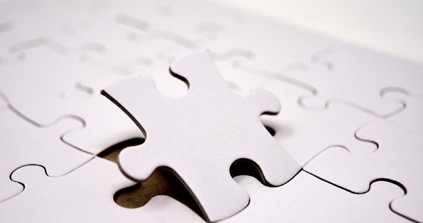 DEADLINES EN TO DO’S 31 JANUARI- 6 FEBRUARIMaandag 31 januari	Vrijdag 4 februariDinsdag 1 februariWoensdag 2 februariZaterdag 5 februariZondag 6 februariDonderdag 3 februariDRINGENDNIET DRINGENDBELANGRIJKHoogste prioriteit: nu (vandaag) doenInplannen om niet te verwaarlozenNIET BELANGRIJKInplannen om niet door te laten afleiden of uitbestedenLaagste prioriteit: schrap- pen, doorgeven of als ontspanningW 1V 1M 1AllerheiligenW 1Z 1D 1D 2Z 2D 2D 2Z 2W 2V 3Z 3W 3V 3M 3D 3Z 4M 4D 4Z 4D 4V 4Z 5D 5V 5Z 5W 5Z 5M 6W 6Z 6M 6D 6Z 6D 7D 7Z 7D 7V 7M 7W 8V 8M 8W 8Z 8D 8D 9Z 9D 9D 9Z 9W 9V 10Z 10W 10V 10M 10D 10Z 11M 11D 11WapenstilstandZ 11D 11V 11Z 12D 12V 12Z 12W 12Z 12M 13W 13Z 13M 13D 13Z 13D 14D 14Z 14D 14V 14M 14W 15V 15M 15W 15Z 15D 15D 16Z 16D 16D 16Z 16W 16V 17Z 17W 17V 17M 17D 17Z 18M 18D 18Z 18D 18V 18Z 19D 19V 19Z 19W 19Z 19M 20W 20Z 20M 20D 20Z 20D 21D 21Z 21D 21V 21M 21W 22V 22M 22W 22Z 22D 22D 23Z 23D 23D 23Z 23W 23V 24Z 24W 24V 24M 24D 24Z 25M 25D 25Z 25KerstmisD 25V 25Z 26D 26V 26Z 26W 26Z 26M 27W 27Z 27M 27D 27Z 27D 28D 28Z 28D 28V 28M 28W 29V 29M 29W 29Z 29D 30Z 30D 30D 30Z 30Z 31V 31M 31MAANDAG20 SEPTEMBERDINSDAG21 SEPTEMBERWOENSDAG22 SEPTEMBERDONDERDAG23 SEPTEMBERVRIJDAG24 SEPTEMBERZATERDAG25 SEPTEMBERZONDAG26 SEPTEMBER8:009:0010:0011:0012:0013:0014:0015:0016:0017:0018:0019:0020:0021:0022:0023:00MAANDAG27 SEPTEMBERDINSDAG28 SEPTEMBERWOENSDAG29 SEPTEMBERDONDERDAG 30 SEPTEMBERVRIJDAG1 OKTOBERZATERDAG2 OKTOBERZONDAG3 OKTOBER8:009:0010:0011:0012:0013:0014:00Studentenwelkom Leuven15:0016:0017:0018:0019:0020:0021:0022:0023:00MAANDAG4 OKTOBERDINSDAG5 OKTOBERWOENSDAG6 OKTOBERDONDERDAG7 OKTOBERVRIJDAG8 OKTOBERZATERDAG9 OKTOBERZONDAG10 OKTOBER8:009:0010:0011:0012:0013:0014:0015:00Studentenregatta Hasselt16:00Student Kick Off Hasselt17:0018:0019:0020:0021:0022:0023:00MAANDAG11 OKTOBERDINSDAG12 OKTOBERWOENSDAG13 OKTOBERDONDERDAG14 OKTOBERVRIJDAG15 OKTOBERZATERDAG16 OKTOBERZONDAG17 OKTOBER8:009:0010:0011:0012:0013:0014:0015:0016:0017:0018:0019:0020:0021:0022:0023:00MAANDAG18 OKTOBERDag zonder BaardWOENSDAG20 OKTOBERDONDERDAG21 OKTOBERVRIJDAG22 OKTOBERZATERDAG23 OKTOBERZONDAG24 OKTOBER8:009:0010:0011:0012:0013:0014:0015:0016:0017:0018:0019:0020:0021:0022:0023:00Punk for a dayDINSDAG26 OKTOBERWOENSDAG27 OKTOBERDONDERDAG28 OKTOBERVRIJDAG29 OKTOBERZATERDAG30 OKTOBERZONDAG31 OKTOBER8:009:0010:0011:0012:0013:0014:0015:0016:0017:0018:0019:0020:00Start 24urenloop Leuven21:0022:0023:00MAANDAG1 NOVEMBERDINSDAG2 NOVEMBERWOENSDAG3 NOVEMBERDONDERDAG 4 NOVEMBERVRIJDAG5 NOVEMBERZATERDAG6 NOVEMBERZONDAG7 NOVEMBER8:009:0010:0011:0012:0013:0014:0015:0016:0017:0018:0019:0020:0021:0022:0023:00MAANDAG8 NOVEMBERDINSDAG9 NOVEMBERWOENSDAG 10 NOVEMBERDONDERDAG11 NOVEMBERVRIJDAG12 NOVEMBERZATERDAG13 NOVEMBERZONDAG14 NOVEMBER8:009:0010:0011:0012:0013:0014:0015:0016:0017:0018:0019:0020:0021:0022:0023:00MAANDAG15 NOVEMBERDINSDAG16 NOVEMBERWOENSDAG 17 NOVEMBERDONDERDAG18 NOVEMBERVRIJDAG19 NOVEMBERZATERDAG20 NOVEMBERZONDAG21 NOVEMBER8:009:0010:0011:0012:0013:0014:0015:0016:0017:0018:0019:0020:0021:0022:0023:00MAANDAG22 NOVEMBERDINSDAG23 NOVEMBERFlosdagDONDERDAG25 NOVEMBERVRIJDAG26 NOVEMBERZATERDAG27 NOVEMBERZONDAG28 NOVEMBER8:009:0010:0011:0012:0013:0014:0015:0016:0017:0018:0019:0020:0021:0022:0023:00MAANDAG29 NOVEMBERDINSDAG30 NOVEMBERWOENSDAG1 DECEMBERDONDERDAG2 DECEMBERDONDERDAG3 DECEMBERZATERDAG4 DECEMBERZONDAG5 DECEMBER8:009:0010:0011:0012:0013:0014:0015:0016:0017:0018:0019:0020:0021:0022:0023:00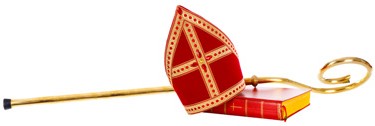 DINSDAG7 DECEMBERWOENSDAG8 DECEMBERDONDERDAG9 DECEMBERVRIJDAG10 DECEMBERZATERDAG11 DECEMBERZONDAG12 DECEMBER8:009:0010:0011:0012:0013:0014:0015:0016:0017:0018:0019:0020:0021:0022:0023:00MAANDAG13 DECEMBERDINSDAG14 DECEMBERWOENSDAG15 DECEMBERDONDERDAG16 DECEMBERVRIJDAG17 DECEMBERZATERDAG18 DECEMBERZONDAG19 DECEMBER8:009:0010:0011:0012:0013:0014:0015:0016:0017:0018:0019:0020:0021:0022:0023:00MAANDAG20 DECEMBERDINSDAG21 DECEMBERWOENSDAG22 DECEMBERDONDERDAG23 DECEMBER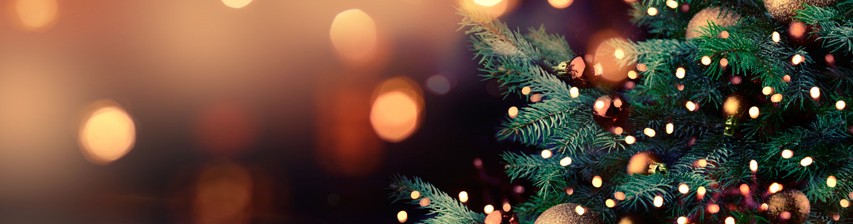 ZONDAG26 DECEMBER8:009:0010:0011:0012:0013:0014:0015:0016:0017:0018:0019:0020:0021:0022:0023:00MAANDAG27 DECEMBERDINSDAG28 DECEMBERWOENSDAG29 DECEMBERDONDERDAG 30 DECEMBER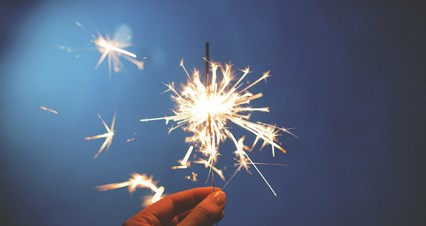 ZATERDAG1 JANUARIZONDAG2 JANUARI8:009:0010:0011:0012:0013:0014:0015:0016:0017:0018:0019:0020:0021:0022:0023:00MAANDAG3 JANUARIDINSDAG4 JANUARIWOENSDAG5 JANUARIDONDERDAG6 JANUARIVRIJDAG7 JANUARIZATERDAG8 JANUARIZONDAG9 JANUARI8:009:0010:0011:0012:0013:0014:0015:0016:0017:0018:0019:0020:0021:0022:0023:00MAANDAG10 JANUARIDINSDAG11 JANUARIWOENSDAG12 JANUARIDONDERDAG13 JANUARIVRIJDAG14 JANUARIZATERDAG15 JANUARINIKSDAG8:009:0010:0011:0012:0013:0014:0015:0016:0017:0018:0019:0020:0021:0022:0023:00MAANDAG17 JANUARIDINSDAG18 JANUARIWOENSDAG19 JANUARIDONDERDAG20 JANUARIVRIJDAG21 JANUARIZATERDAG22 JANUARIZONDAG23 JANUARI8:009:0010:0011:0012:0013:0014:0015:0016:0017:0018:0019:0020:0021:0022:0023:00MAANDAG24 JANUARIDINSDAG25 JANUARIWOENSDAG26 JANUARIDONDERDAG27 JANUARIVRIJDAG28 JANUARIPuzzeldagZONDAG30 JANUARI8:009:0010:0011:0012:0013:0014:0015:0016:0017:0018:0019:0020:0021:0022:0023:00MAANDAG31 JANUARIDINSDAG1 FEBRUARIWOENSDAG2 FEBRUARIDONDERDAG3 FEBRUARIVRIJDAG4 FEBRUARIZATERDAG5 FEBRUARIZONDAG6 FEBRUARI8:009:0010:0011:0012:0013:0014:0015:0016:0017:0018:0019:0020:0021:0022:0023:00